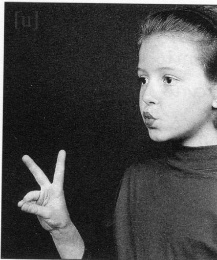 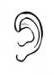 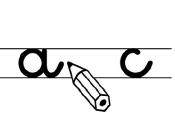 1 .                           Complète avec la bonne syllabe :  mou ou lou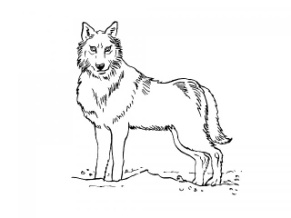 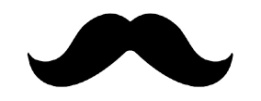 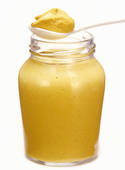 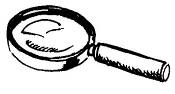 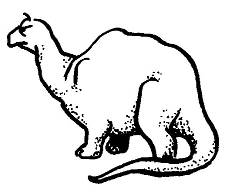 	pe   	                  tarde         	       stache 	         p     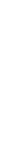 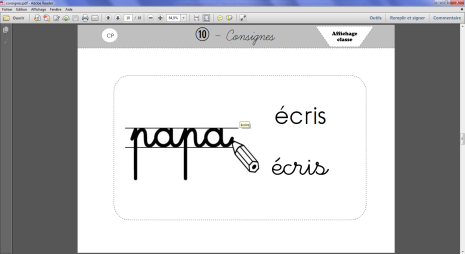 2 .                  Ecris le mot après avoir remis les syllabes dans l’ordre.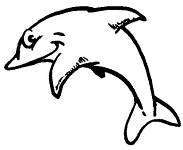 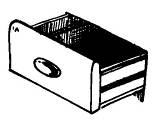 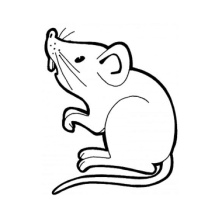 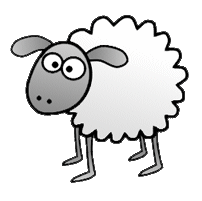 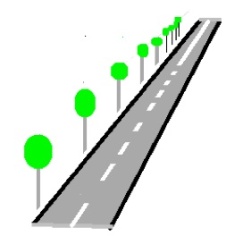 3 .                  Entoure le mot qui correspond à l’image.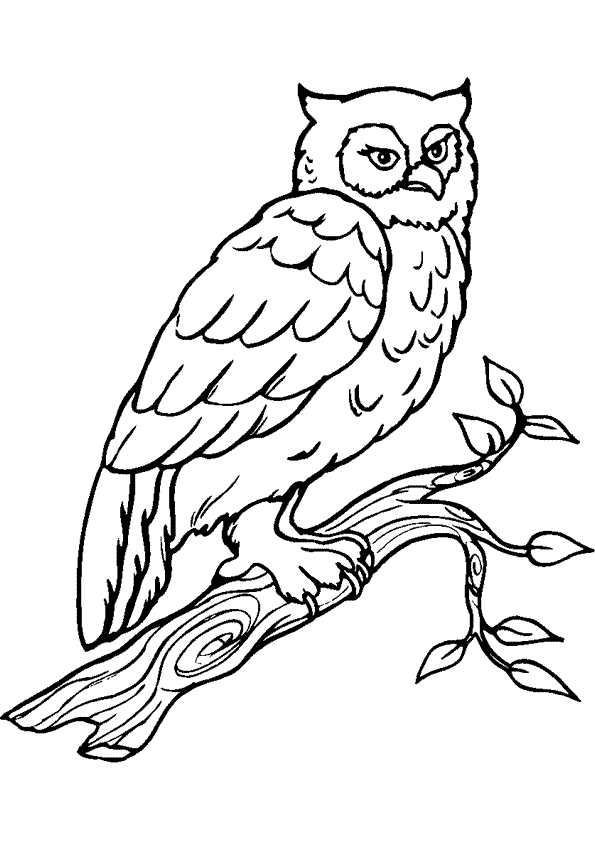 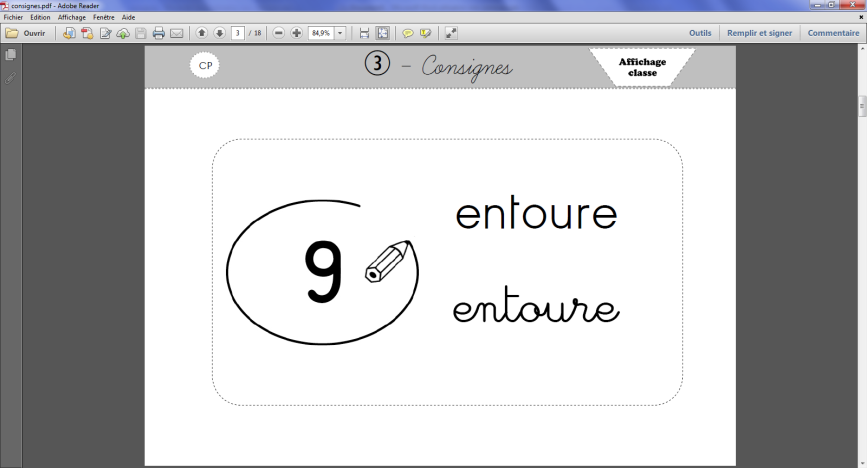 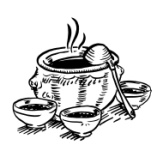 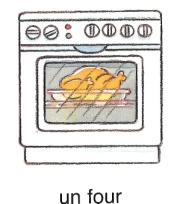 un  four	un hibou	une sopeun fonr	un habou	une soupe